Технологическая карта урокаКласс 9Предмет английский язык			             Дата_ 27.04.2020ФИО учителя      Храмых Е.В.Тема урока «consolidation class»1.Обязательно:   выполни упражнение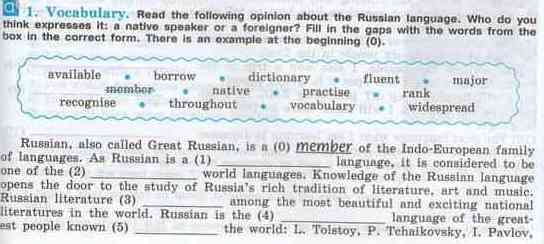 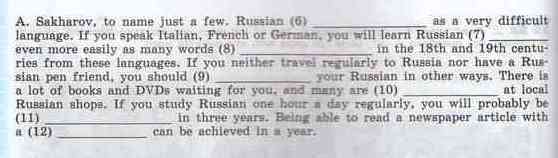 Готовое дз подписать, сфотографировать и отправить на вотсап 89883189558 до29,04.20 г. 16.00ч